NOT: Bu form il dışına harcırahla (yolluk/yevmiyeli) görev talep eden personel en az 5 İş günü önce alınacak onay imzasından sonra aslı personel birimine verilecektir. Üniversite Yönetim Kurulu Kararı ile uygun bulunması halinde Rektörlük Makamı tarafından görevlendirme yapılır. İdari görevi olan personel EBYS üzerinden vekalet bırakır.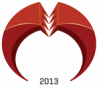 TC.KONYA GIDA VE TARIM ÜNİVERSİTESİ GÖREVLİ İZİN TALEP FORMU (İl Dışı)TC.KONYA GIDA VE TARIM ÜNİVERSİTESİ GÖREVLİ İZİN TALEP FORMU (İl Dışı)Form No PDB 004Adı Soyadı: Adı Soyadı: Görevi/Unvanı:Kurum Sicil No: Fakültesi/Birimi:Fakültesi/Birimi:Görev Nedeni: Görev Nedeni: Gidiş Tarihi:Gidiş Tarihi:Görev Süresi:  … GünGörev Süresi:  … GünDönüş Tarihi:Dönüş Tarihi:Gideceği Yer:Gideceği Yer:KGTÜ Seyahat Yönergesi kapsamında Harcırah talebi:VAR                                       YOK      KGTÜ Seyahat Yönergesi kapsamında Harcırah talebi:VAR                                       YOK      Talep eden:  Tarih: …/…/…İmza:Talep eden:  Tarih: …/…/…İmza:Uygun Görüşle Arz Ederim.…/…/…Birim AmiriUygun Görüşle Arz Ederim.…/…/…Birim AmiriO L U R…/…/…Onay MakamıO L U R…/…/…Onay Makamı